Science Student’s Association Meeting Attendance 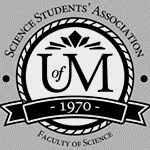 September Monday 14th, 2020Science Student’s Association Meeting MinutesOctober Tuesday 13th, 2020Called to Order: 7:03 PM
MotionsOctober Tuesday 13th, 2020Position Name PresentPresident Eric VasasNo (regrets; proxy: Zach)Vice PresidentJaime McNichollYesChairpersonAnika KhanYesSecretaryJasmine TingeyYesSenatorDustin EricksonYesSenatorEmily KaloYesSenatorSerena PhilipsYesUMSU RepresentativeBryan KwakYesUMSU RepresentativeChloe McElheron YesUMSU RepresentativeKatelyn CasallaYesUMSU RepresentativeRiley ShannonNo (regrets; proxy: Tooba)Accessibility RepresentativeTristan RohatynskyNo (regrets; proxy: Dana)Indigenous Students’ RepresentativeZoe QuillYes International Students’ RepresentativeN/ALGBTTQ* RepresentativeN/AWomen’s RepresentativeKyra CebulaYesTreasurerJustin CruzYesDirector of AcademicsTooba RaziYesDirector of CommunicationsZachary HiebertYesDirector of Special EventsRashawna BlairNo (regrets)Director of Student ServicesNatalie NguYesExecutive Assistant Stuti GuptaNo Academic ProgrammerEthan LinNoAcademic Programmer Fares HossainNoCommunications programmer Sem PerezNoLounge ProgrammerAishat BelloYesSpecial Events ProgrammerAndrea WarzelNoSpecial Events ProgrammerDemi AndromidasNoSpecial Events ProgrammerSion YiNoSpecial Events ProgrammerTiffany Tantakoun NoStudent Services ProgrammerDana SegalYesStudent Services ProgrammerKanso AlakaNoStudent Services ProgrammerSelina AudinoYesAcknowledgement to use of Treaty LandZoe Quill acknowledges that we are meeting on treaty land. Approval of AgendaEmily Kalo motions to approve the amended agenda, Jaime; Motion passed.Approval of Minutes Jaime McNicholl motions to approve the previous meeting minutes from the meeting held on September 28th, 2020, Emily Kalo seconds; Motion passed.  Council Reports President & (Vice) President Update – Eric got an email regarding student to be on the committee on student scanning – Jaime will attach email in the slack group, if you have any questions ask Jaime and EricCheques have been sent SenateEmily Kalo ReportsEnrollment Statistics Enrollment went up 2.1% from this time last year (despite COVID19 predictions)14.2% increase in part time enrollment Implementation of Bachelor of Science in Data ScienceIntroduce the Data Science program as a declared major Implemented 2022See pg.38 of Senate Agenda SENATE APPROVESClosure of Master of Science in Textile SciencesSee pg. 40 of Senate Agenda SENATE APPROVESTemporary cessation of the Bachelor of Human Ecology After-Degree programHuman Ecology; Family Social SciencesImplemented through the 2021-2022 and 2022-2023 academic yearsSee pg.44 of Senate Agenda SENATE APPROVESImplementation of Specialization of Pharmacoepidemiology See pg. 46 of Senate AgendaSENATE APPROVESImplementation of Graduate Specialization in Engineering EducationSee pg. 47 of Senate Agenda SENATE APPROVESRevised Admission Requirements, Bachelor of Education, Faculty of Educationproposing a revision to the admission requirements for the Physical Education teachable majors and minors.concerned that without the proposed changes applicants could be admitted to thePhysical Education teachable major and minor without being sufficiently prepare for this stream.admitted solely with knowledge in kinesiology or physical education, but nothing else.Received complaints from both students who were struggling to succeed and placements who felt students were not adequately prepared or knowledgeableAny students currently enrolled or applying to the program will be grandfathered SENATE APPROVESSummer Scheduling Proposal To be approved and enacted starting Summer 2021Under the proposed model...Courses will no longer be in 3-4 periods6-week courses will be offered from May – AugustNote: this was not in line with the original FofS recommendation. FofS also offered a second recommendation whereby 3.5 weeklong courses would be offered in May/June to ensure students have the option to gain credit hours prior to summer work positions starting July 1st. University put forward this proposal because they felt that...The condensed format used in the past goes against the nature of the courses the university would like to offer, therefore undermining their integrity Students are not able to fully comprehend and apply the information learned in such a short amount of time that it inhibits their success in that course, as well as courses that required any pre-requisite knowledge. SENATE APPROVES (5 opposed votes, 2 abstains) 
UMSUUMSU Reports:Presentations:RespondusSusan RogersLooked at how UMSU runs and what we should change etc.Motions0492Slates in UMSU electionsThe governance committee is doing a review on the operations of the Union and the topic of slates is highly contested and controversial. The vote was for whether the use of slates during the elections of UMSU executives should be included at all in the discussions of proposed electoral policy changes.Governance wants to bring recommendations to the Board that they know we’ll all somewhat agree with. Pros for abolishing slates: Universities around the country are stopping the use of slates (we are one of the last two)slates enforce inner circle within student leadership/politics communityIssues like lowered voter turnout, information overload etc can be mitigated with resources. Creates team mentality, tension, makes it harder for individual candidates or partial slates Hard for student voter to imagine a completely new executive team when there are already ones presented to themIf each candidate can run on their own, students can cast their vote based on each students’ competenciesPrevious 2 CRO’s have recommended to abolish slatesthe focus is off of UMSU/students and more towards you against the other slate. Cons for abolishing slates:Adds the possibility for hidden collusionExamples:“No one will ever actually run alone; people will team up behind the scenes and CRO will have more work to track candidates”Candidates share the same room, same platform, they might be able to run together behind the scenes“I won’t run for this position so you can run for it and we can be on the same team”Its already difficult to steer umsu with five different people, it will be even more difficult for 5 people who may have very opposing views to come to the same decision. Could cause stagnationEach slate was represented by one person to the CRO at the ACM, (4 people instead of 14)Reduces overload of information that students take inWhen elected as a slate, they can hit the ground running because theyre already working together, don’t need time to catch up on getting to know peopleThey spend time in February brainstorming ideas, if a team with 5 differing views had to do that brainstorming once they were elected, it would waste the time they have in office that could be used realizing those ideas. Vote was 21 to 9 (?) for abolishing slates. History made!! Notably, Jelynn was for abolishing slates and the rest of exec was against abolishing slates. Reports of the ExecutivePresident: Jelynn left early and was not able to present her report. Please email pres@umsu.caif you have any questions regarding anything in her report.Mental Health MonthIndigenous Student MonthUMSU’s ElectED Student Election WorkshopAnnual Member SurveyBoard of Trustees (BOT)Do you have any bright ideas to help your fellow students during COVID-19? Please send over an e-mail to pres@umsu.ca with your proposals and we can discuss feasibility.City Council Matters (Brady Land Fill)Re-opening StrategyManitoban Alliance of Post-Secondary Students (MAPSS) & Upcoming CampaignsAdvocacy:Installment fee payments for international studentslooking at installment payments for international students for tuition due to the difficulties in paying large lump sum of tuitionOffice of Financial Services is always willing to help students on a case-by-case basis and encouraged students who are struggling or experiencing holds to get in contact with Vanessa Ryplanski (Assistant Manager, Revenue and Student Accounts, Financial Services)Quality of online learningin some cases, the necessary adjustments are not being made by professors to allow students with poor internet to receive an equivalent educational experience to their peers.Profs aren’t required to provide an asynchronous portion to their lecture (they don’t need to post a recording if their lecture is live) but it is best practice and recommended by university.Kristin is looking to contact deans of faculties (asper, science, ag) to see what she can do closer to home. She said that the lack of asynchronous lectures is a large issue in science. Is it just because science is a large faculty which reflects as a larger proportion of students who are sending in complaints? Has anyone heard any personal complaints from students?Respondus Monitor How does Respondus affect a student and the university’s academic freedom? Academic freedom – multiple freedoms related to the scholarly mission of the University of ManitobaCluster of freedom allows right of faculty to teach, speculate, investigate There is a collective agreement agreed upon by U of M faculty association that describes working relationship between faculty members and university Includes to the freedom to pursue, create and disseminate knowledgeProfessors have the right (within guidelines) to teach subject in whichever way they wish, includes use of technology, types of assessment they choose to use, impacts approach they might use to teach the university chose to not make respondus a mandatory thing, because they can’t. Not all instructors have the same approach to academic integrity.Software is available but use isn’t mandatedThey cannot force instructor to use practice exam for respondus, but university has made it available to all students and tries to make it as easy as possible for students and profs to accessBalance freedom of instructor with unis responsibility to studentsProfessor has to attend training session provided by respondusUni can’t mandate professors to attend a training session provided by Respondus (one of Kristin’s recommendations) LibrariesIf applicable, please provide feedback on how the current library system has been working within your faculty. The UMSU member survey revealed that the majority of students (72%) have either not needed to or not wanted to access the library, and accordingly have not done so.University Librarian: “Honestly, we have not been seeing a lot of students in our spaces, and apparently the same is true of the other study spaces that have been made available on campus that are open evenings and weekends.Community EngagementImportant Posts to inform your students aboutUMSU Mental Health Month programming Student leisure facilitators Stay tuned for a Halloween themed contest on our social media!UMSU does that! Campaign on InstagramUMSU Mental Health MonthComing up FinanceThe Transit subsidy has been running smoothly, reminder to inform those who are on campus and bought the semester pass and are in financial need to apply. GPAs open and seeing consistent foot traffic. It is currently the only place to get coffee on campus. Masks required at all times, before you could take them off in class when socially distanced, now you have to have them on at all times. Only allowed to take them off for eating and drinking if isolated. ALC not affected by this rule no masks needed during physical exertion.Student LifeHealthy Sexuality campaignGetting pushed to January because there was no response by student groups to her initial call out (was planning to have it in October)Sav will reach out in November to student groups to gauge interest in joiningHardship Still open, still accepting applicationsSlow going because it’s just her, she has found someone who may be able to help herCommunicationsNothing to ReportCouncillor Reports Special EventsNothing to Report AcademicsNothing to ReportLounge ProgrammingNothing to reportAccessibility Nothing to reportLGBTTQ*Nothing to reportWomen’s Nothing to reportIndigenousNothing to reportInternationalNothing to reportStudent Services Natalie Ngu Reports:Grad photosLifetouch is preparing to open their studios in late November to early December for fall graduatesUnsure of what’s going to happen for grad photos in January, still waiting to hear back from KrystynaLocker clean out postponedSince Winter term is online, we’re thinking of possibly letting students have their lockers until the end of Winter termStudents can use unused lockers, but they’d have to sanitize them on their own before and after each useFood giveaways and Exam cramGift cards to Skip, Starbucks, Door Dash, etc.Katelyn asked about what we are asking for Exam Cram - Katelyn asked about food giveaway sending out an email as well as promoting it on Instagram potentiallyTreasurerNothing to ReportCommittee Reports ExecutiveExecutive Team Reports:Halloween EventsNetflix Party Notes:Extension for Chrome and everyone would need a Netflix accountCan include 50 usersOnly on desktopWe can have a couple going if interest is highTo discuss – possible dates:Friday leading upOne fixed dayRandom days in the weekSpooky Art / Costume ContestNotes: Looking for a fun activity to engage students virtually for HalloweenWe can use the Instagram page as a way for students to make posts/stories for their contest entriesWinner for giveaway would be chosen randomly To discuss:Art: all of OctoberCostume: Halloween dayBy-ElectionsTimeline -?? : Advertising beginsNovember 6th : Nominations dueEmily informed us that Asper did not ask for signatures as a form to nominate candidates, instead each candidate was to write a 500-word essay on why they wanted to runEmily said a CRO would usually be the only one to read the essays to avoid biasNovember 7th & 8th – Potential candidates decidedNovember 9th – 13th: Fall Break – candidates have a chance to submit a short video speech which we can advertise November 14th – 16th : Videos advertised on social mediaNovember 17th 20th: VotingTimeline will be confirmed Bank Account SituationEric and Jaime setting up a meeting with the bank.Update:Cheques that have recently been signed and mailed:NimbusHoodie Order (2 invoices)Previous election candidate reimbursementSpecial eventsZoom paymentCurrent account balance: $2,063UMSU Cheque80kDon’t know how/when we will be receiving funds as official treasurer meeting was cancelledUpdates coming. - Katelyn asked if we got our 75% for consent culture, Jaime says based on her information and people who told her they were going to other session then we are good to goAnika asked where voting takes place – Katelyn said they used the UMSU simply voting, Anika also offered to be the CROBy-LawsNothing to reportOther BusinessImportant Dates/NotesDismissalJaime McNicholl motions for dismissal at 7:24 PM,  Emily Kalo seconds; Motion passed. Motion Regarding:  Category: Motion:
Motion:
Status: PassedMoved By: 
Seconded By: Status: PassedMoved By: 
Seconded By: Motion Regarding:  Category: Motion: Motion: Status: Moved By:  
Seconded By: Status: Moved By:  
Seconded By: 